GEOL 1301.088TR INTRODUCTION TO EARTH SCIENCE I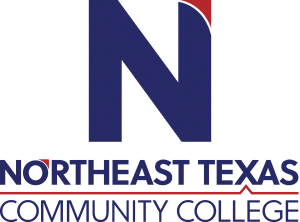 Course Syllabus: Fall 2022  (Online)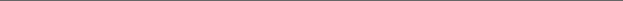 “Northeast Texas Community College exists to provide personal, dynamic learning experiences empowering students to succeed.”Trina Lubbe, M.S., P.G. Office: adjunct faculty, no on campus officePhone: 903.689.3671Email: tlubbe@ntcc.eduThe information contained in this syllabus is subject to change without notice.  Students are expected to be aware of any additional course policies presented by the instructor during the course.Course Description:  Lecture: Extension of the study of geology, astronomy, meteorology and oceanography, focusing on natural resources, hazards and climate variability.   TSI REQUIREMENT: n/aPREREQUISITE(S): noneREQUIRED TEXTBOOK AND MATERIALS:  The Good Earth, 5e, by McConnell & Steer;  ISBN 978-1-260-46629-4MCCONNELL / THE GOOD EARTH: INTRO TO EARTH SCIENCE DIGITAL TEXT W/CONNECT (+Proctorio) 	$96.00Minimum Technology Requirements: Laptop or computer Printer access (helpful but not required)Access to high speed daily internet Microsoft Office 365 (available as a free download for all NTCC students)Required Computer Literacy Skills:Ability to use a web browser to access NTCC Blackboard System for course information, eBook and McGraw Hill ConnectAbility to access NTCC student email system and communicate professionally and competently with instructor.Ability to create and complete Word documents, save on your computer and upload into Bb assignment links if necessary.Course Goals and/or Objectives:Lecture: Learning Outcomes Upon successful completion of this course, students will: Identify the influence of geologic and hydrologic processes on Earth’s surface. Describe the causes and effects of tectonic, meteorological, oceanographic, and astronomical hazards. Relate climate change to changes in tectonic configurations, astronomical relationships and atmospheric composition.Discuss potential effects of climate variability on Earth systems, including biological systems.Recognize how scientific models represent an abstraction of complex systems, such as ocean circulation and climate variability. Describe natural resources used by humans and their occurrence and extraction. Discuss the effects of renewable and nonrenewable resource development and sustainabilityCollege Student Learning Outcomes:Critical Thinking SkillsCT.1 Students will demonstrate the ability to 1) analyze complex issues, 2) synthesize information, and 3) evaluate the logic, validity, and relevance of data.Communication SkillsCS.1Students will effectively develop, interpret and express ideas through written communication.Empirical and Quantitative SkillsEQS.1 Students will manipulate numerical data or observable facts by organizing and converting relevant information into mathematical or empirical form.EQS.2Students will analyze numerical data or observable facts by processing information with correct calculations, explicit notations, and appropriate technology.Team WorkTW2.  Students will work with others to support and accomplish a shared goal.GEOL 1301 Student Learning Outcomes: 1.  Gain critical thinking skills while working on and completing weekly homework assignments, which include applying methods such as Venn, diagrams, rubrics and concepts maps.2.  Gain awareness of geological events, weather and climate patterns and oceanic circulation on a global scale and understand/evaluate why events/features occur where they do.  Assessment of your awareness is done through various homework assignments.3.  Gain knowledge of geological, meteorological, astronomical and oceanic features and processes through videos, documentary summaries, exams, and homework.  These learning outcomes will be assessed throughout the course and on the final exam.COURSE SCHEDULE:NTCC GEOL 1301 FALL 2022 EARTH SCIENCE I FOR NON-SCIENCE MAJORS Evaluation/Grading Policy:  This course will consist of Discussion Questions, Movie Night questions, Homework assignments, 4 tests and a Midterm and Final exam with the following weight in calculating final course average:	45% Homework, Discussion Questions, & Movie Night Questions25% Tests	15% Midterm Exam15% Final ExamCLASS ATTENDANCE: Your online activity within the course will be monitored throughout the session.  Participation and staying current in the course will be considered during final grade evaluation.  GENERAL POLICIES AND PROCEDURES: Due Dates and Deadlines:  The deadline for turning in all assignments, tests, and quizzes will be 11:59pm on the due date.  This deadline does not apply to the Midterm or Final Exam.  Due dates for all assignments in this course can be found in the Start Here Folder or at: https://calendar.google.com/calendar/embed?src=ailkks5mogdck2js4991lei0fg%40group.calendar.google.com&ctz=America%2FChicago This is a completely  online course.  Assignments are due weekly; thus, keeping up with the schedule is essential to your success. Your personal schedule must allow you to keep up with the due dates for the assignments. Late work is not allowed in this course, so you must plan your schedule carefully.  EXTRA CREDIT IS NOT OFFERED IN THIS COURSE.Technical Difficulties:  Technical issues with your computer/tablet/smart phone/internet/wifi are not an excuse to miss deadlines.  This is why assignments should not be put off until near the deadline.  The following items reflect your grading criteria and must all be completed and submitted via Blackboard:DISCUSSION QUESTIONS:  Each chapter/topic opens with a set of discussion questions to help you connect what you already know with the new content in the chapter, as well as read other students' experiences and responses. It will be your responsibility to make your initial response to the Discussion Questions (worth 70 points out of 100) before midnight on the Sunday before we start each new chapter.  You will be required to respond to 2 other students' posts before midnight the following Friday (each post worth 15 points).  If you make your initial response to the discussion questions late, but timely complete your response to other students’ posts on Friday, I will accept the assignment submission, but it will have a 20 point late deduction. If you make your initial response to the discussion questions AFTER the due date for all responses, then I will not accept the submission of your discussion questions and it will be considered late (no credit).MOVIE NIGHT QUESTIONS:  Each chapter covered in this course includes a related video to watch with associated “Movie Night” questions.  All but one of the questions are multiple-choice, and are simply answered by watching and listening to the movie.  I provide a printable copy of the questions for your convenience if you have printer access, but you will need to turn in your answers through the electronic submission of movie questions.  You have 2 attempts for this type of activity and the highest grade will be recorded.  After watching the video you will be asked to write a paragraph that describes what you learned or things you found most interesting about the video and why, so be prepared to think about how you will answer that as you watch the video.  Your answer to the last question is worth 30 points so please provide at minimum a 6 sentence paragraph with correct spelling, punctuation, and grammar for your answer, and be sure to provide specific information from the video.  Late submissions of the Movie Night Questions will not be accepted. HOMEWORK: Homework will be assigned for each chapter and must be turned in on time for full credit (no exceptions). Homework will not be accepted after the due date and will be given a score of zero if turned in late.  Homework is open book with three attempts are allowed up until the due date, but 5% will be deducted from any new attempts.  TESTS  Four tests will be given during the course using McGraw Hill Proctorio. Tests will be worth 100 points each with two attempts provided and the highest grade recorded. Tests will cover material presented in the associated chapters in the textbook, and homework. All test scores will be included in your final grade. Tests must be taken by the due date; no exceptions.IN ADDITION TO USING CONNECT FOR YOUR ASSIGNMENTS, BE ADVISED THAT FOR ALL TESTS INCLUDING THE SYLLABUS QUIZ, MIDTERM AND FINAL,  YOU WILL USE MCGRAW HILL PROCTORIO.  If you have never used Proctorio, please click here: https://proctorio.com/support/setup AS THIS WILL BE REQUIRED TO ACCESS ANY OF THE TESTS, MIDTERM AND FINAL EXAM.MIDTERM AND FINAL EXAMS:  The midterm and final exams are 100 questions multiple choice/true false with a 75 minute time limit and you only have one attempt. All midterm and final exam questions come directly off of the Tests, questions in the optional Smartbook Activities, and Homework.  The midterm and final exam can be taken from home, but McGraw Hill Proctorio must be used to take the midterm and final.  The Midterm and Final Exams must be taken by the due date; no exceptions.Midterm Exam-The final exam covers Chapters 1-6.  The midterm exam opens 
Sunday Oct 9, 2022 at midnight and closes Sunday Oct 16,, 2022 before midnightFinal Exam-The final exam covers Chapters 7, 8, 13, & 16.  The final exam opens Thursday Dec 1, 2022 at midnight and closes Thursday Dec 8, 2022 at 12:00 pm noon CST.Additional Midterm Grades information:   NTCC instructors are required to enter midterm grades during the ninth week of the semester.  Once entered, each student’s mid-term grade may be viewed by College personnel with the need to monitor such information, such as student records, student financial aid, academic advising and counseling, and administrative staff.  Note: Midterm grades can change a great deal, for the better or worse, from the time they are entered until final grades are turned in and they do not impact your GPA. They are simply a measurement the student can use to take stock in what may or may not be working at the halfway point of the course. Please contact me if you have a concern about your grades at the midterm.Communications: EMAIL: Please check your NTCC email EVERYDAY. Email is the official form of communication used here at NTCC.  All emailed questions to the instructor will be responded to within 24 hours, but usually within a few hours when possible.  My instructor email address is tlubbe@ntcc.edu.  So you are aware, I do NOT prefer Blackboard Messages as a means of communicating with students, so please select an alternate form of communication-email or text (see below)! PHONE: My phone # is 903-689-3671.  Please feel free to text me with any course related questions.  If the issue cannot be handled by text, I will set up a time to speak with you by phone or set up a Zoom/Google Meet session.  I prefer texts as opposed to emails because I generally can respond faster.  Just make sure you identify yourself, name of school, and course # when you first text me.  Please do not text after 8pm.  ANNOUNCEMENTS: These can be found in Blackboard under the course link on your Bb homepage. Please make sure you are reading any announcements thoroughly when they are posted there.Student Responsibilities/Expectations:The last day to drop with a “W” is THURSDAY November 15, 2022.  It is a student’s responsibility to ensure the withdrawal process is completed by that date if they are not able to complete the course.  Failure to do so WILL result in a grade of “F” for the semester.  Your instructor will not drop you due to failing grades or lack of participation.NTCC Academic Honesty Statement:"Students are expected to complete course work in an honest manner, using their intellects and resources designated as allowable by the course instructor. Students are responsible for addressing questions about allowable resources with the course instructor. NTCC upholds the highest standards of academic integrity. This course will follow the NTCC Academic Honesty policy stated in the Student Handbook."ADA Statement:It is the policy of NTCC to provide reasonable accommodations for qualified individuals who are students with disabilities. This College will adhere to all applicable federal, state, and local laws, regulations, and guidelines with respect to providing reasonable accommodations as required to afford equal educational opportunity. It is the student’s responsibility to request accommodations. An appointment can be made with the Academic Advisor/Coordinator of Special Populations located in the College Connection. She/he can be reached at 903-434-8218. For more information and to obtain a copy of the Request for Accommodations, please refer to the NTCC website - Special Populations.Family Educational Rights and Privacy Act (FERPA):The Family Educational Rights and Privacy Act (FERPA) is a federal law that protects the privacy of student education records. The law applies to all schools that receive funds under an applicable program of the U.S. Department of Education. FERPA gives parents certain rights with respect to their children’s educational records. These rights transfer to the student when he or she attends a school beyond the high school level. Students to whom the rights have transferred are considered “eligible students.” In essence, a parent has no legal right to obtain information concerning the child’s college records without the written consent of the student. In compliance with FERPA, information classified as “directory information” may be released to the general public without the written consent of the student unless the student makes a request in writing. Directory information is defined as: the student’s name, permanent address and/or local address, telephone listing, dates of attendance, most recent previous educational institution attended, other information including major, field of study, degrees, awards received, and participation in officially recognized activities/sports.Office HoursMondayTuesdayWednesdayThursdayFridayOnlineOffice HoursOnlineOnlineOnlineOnlineOnline       24/7WEEK 1AUG 22-27Syllabus review and Syllabus Quiz, Course Calendar Review, Registration for McGraw Hill ConnectYOUR FIRST SET OF DISCUSSION QUESTIONS FOR CH 1 ARE DUE SUNDAY AUGUST 28, 2022 BEFORE MIDNIGHT!WEEK 2AUG 28 - SEPT 3CH 1 INTRODUCTION TO EARTH SCIENCESYLLABUS QUIZ DUE WEDNESDAY AUGUST 31, 2022 BEFORE MIDNIGHTWEEK 3SEPT 4-10CH 2 EARTH IN SPACEIF YOU HAVE NOT SHOWN UP FOR ANY CLASSES OR COMPLETED AN ONLINE ASSIGNMENT AT THIS POINT YOU WILL BE DROPPED FROM THE COURSE TEST #1 OPENS SEPT 4, 2022  (CH 1, 2, 3) WEEK 4SEPT 11-17CH 3 NEAR EARTH OBJECTSTEST #1 DUE SEPT 11, 2022WEEK 5SEPT 18-24CH 4 PLATE TECTONICSWEEK 6SEPT 25-OCT 1CH 5 EARTHQUAKESWEEK 7OCT 2-8CH 6 VOLCANOESTEST #2 OPENS (CH 4, 5, & 6) DUE OCT 9, 2022WEEK 8OCT 9-15TEST #2 DUE OCT 9, 2022MIDTERM EXAM (Ch 1, 2, 3, 4, 5, & 6) OPEN WEEK 9OCT 16-22MIDTERM EXAM DUE OCT 16, 2022CH 7 SECTIONS 7.1 - 7.3 - EARTH SCIENTISTS, ELEMENTS/ATOMS, MINERALSWEEK 10OCT 23-29CH 7 SECTION 7.4 - IGNEOUS ROCKS WEEK 11OCT 30-NOV 5CH 7 SECTION 7.5 - SEDIMENTARY ROCKS WEEK 12NOV 6-12CH 7 SECTIONS 7.6 - 7.7 METAMORPHIC ROCKS AND THE ROCK CYCLE TEST #3 OPENS (CH 7 IN ITS ENTIRETY)WEEK 13NOV 13-19TEST #3 DUE NOV 13, 2022CH 8 GEOLOGIC TIMEWEEK 14NOV 20-26CH 13 OCEANS WEEK 15NOV 27-DEC 3CH 16 EARTH’S CLIMATE SYSTEMTEST #4 (CH 8, 13, & 16) OPENS ON NOV 27, 2022FINAL EXAM (CH 7, 8, 13, 16) OPENS DEC 1, 2022WEEK 16DEC 4 - 8TEST #4 DUE 12-4-2022FINAL EXAM DUE THURSDAY DEC 8, 2022 BY NOON